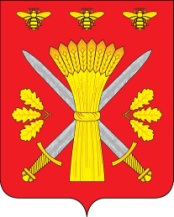 РОССИЙСКАЯ ФЕДЕРАЦИЯОРЛОВСКАЯ ОБЛАСТЬАДМИНИСТРАЦИЯ ТРОСНЯНСКОГО РАЙОНАПОСТАНОВЛЕНИЕот  14 июля  2015 г.                                                                                                                 №210             с.ТроснаОб установлении публичного сервитута на земельных участках на территории Пенновского сельского поселения Троснянского района Орловской областиВ  соответствии  со  ст. 23  Земельного  кодекса  Российской  Федерации от 25.10.2001 года №136-ФЗ, ст. 15 Федерального закона от 06.10.2003 года №131-ФЗ «Об общих принципах организации местного самоуправления в Российской Федерации», Уставом Троснянского района Орловской области, п о с т а н о в л я е т:1. Установить публичный сервитут для проведения проектно-изыскательных работ по строительству межпоселковой автодороги д.Студенок – п.Рождественский на период строительства автодороги на все земельные  участки:- площадью 200200 кв.м., с кадастровым номером 57:08:0030101:1025, местоположение: Орловская область, Троснянский район, Пенновское сельское поселение, северо-западнее п. Рождественский, категория земель: земли сельскохозяйственного назначения, разрешенное использование: для ведения крестьянского (фермерского) хозяйства;- площадью 85100 кв.м., с кадастровым номером 57:08:0030101:1035, местоположение: Орловская область, Троснянский район, Пенновское сельское поселение, западнее п. Рождественский, категория земель: земли сельскохозяйственного назначения, разрешенное использование: для ведения крестьянского (фермерского) хозяйства;- площадью 399900 кв.м., с кадастровым номером 57:08:0030101:1038, местоположение: Орловская область, Троснянский район, Пенновское сельское поселение, западнее по направлению от центра п. Рождественский, категория земель: земли сельскохозяйственного назначения, разрешенное использование: для ведения крестьянского (фермерского) хозяйства;- площадью 127600 кв.м., с кадастровым номером 57:08:0030101:1041, местоположение: Орловская область, Троснянский район, Пенновское сельское поселение, южнее с. Рождественское, категория земель: земли сельскохозяйственного назначения, разрешенное использование: для ведения крестьянского (фермерского) хозяйства;принадлежащие на праве аренды у Главы крестьянского (фермерского) хозяйства Литвинова Юрия Николаевича.2. Публичный сервитут устанавливается на земельные участки, указанные в п.1 настоящего постановления безвозмездно, на шесть месяцев со дня государственной регистрации публичного сервитута.3. Главе крестьянского (фермерского) хозяйства Литвинову Юрию Николаевичу не препятствовать пользованию земельными участками, указанными в п.1 настоящего постановления, в целях проведения проектно-изыскательских работ по строительству межпоселковой автодороги д.Студенок – п.Рождественский.4. Настоящее постановление опубликовать в газете «Сельские зори» и разместить на официальном сайте администрации Троснянского района Орловской области в течение трех дней со дня его принятия.5. Постановление вступает в силу со дня его официального опубликования.Глава администрации                                                           А.И. Насонов